                                 МКОУ «Краснооктябрьская СОШ им. Расула Гамзатова»« УТВЕРЖДАЮ »                                                                                              Директор школы:  Исмаилов Г.А.                                                                                                                   Протокол  №    от   ___    августа 2018 г.План работы МО классных руководителей 2018-2019 учебный год                                                                                                   Руководитель МО: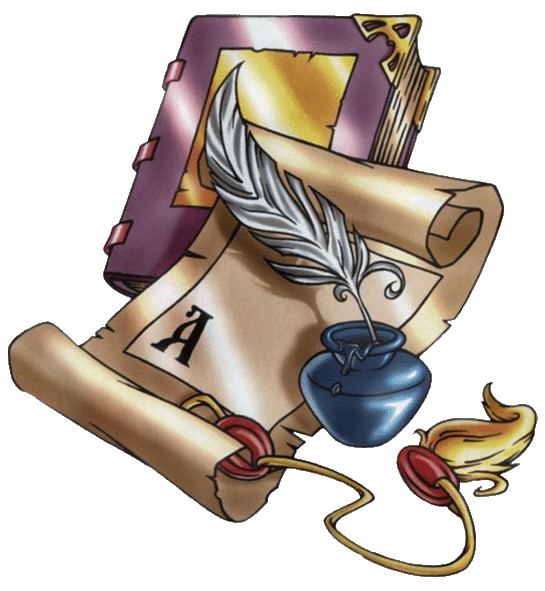 Сайдумова И.В.Цель: использование классным руководителем в воспитательном процессе современных образовательных технологий и методик для совершенствования и повышения эффективности воспитательной работы в школе.Задачи:Организация  по использованию в воспитательном процессе современных образовательных технологий и методик для удовлетворения потребностей учащихся в культурном и нравственном воспитании.Использование в воспитательном процессе здоровьесберегающих технологий, методик и приемов оздоровления детей.Организация информационно-методической помощи классным руководителям в совершенствовании форм и методов организации воспитательной работы;Создание информационно-педагогического банка собственных достижений, популяризация собственного опыта;Развитие информационной культуры педагогов и использование информационных технологий в воспитательной работе.                                                                                            Планработы  методического объединения классных руководителей1-11 классов на  2018 – 2019 учебный годПриоритетные направления методической работы:1. Повышение теоретического, методического уровня подготовки классных руководителей по вопросам психологии и педагогики воспитательной работы.2. Систематизация и распространение передового педагогического опыта.3. Вооружение классных руководителей современными воспитательными технологиями и знаниями современных форм и методов работыФункции МО классных руководителей-Методическая функция:-Создание портфеля классного руководителя        в течение года диагностический материал;протоколы родительских собраний;методические материалы;банк воспитательных мероприятий;-Участие в конкурсах профессионального мастерства        в течение года-Участие в конкурсе методических разработок    в течение года-Мониторинг деятельности классных руководителей,            1 раз в полугодиеуровня воспитанности обучающихся-Инновационная функция:-Включение информационных технологий в воспитательный процесс;-Публикация в СМИ, пополнение школьного сайта.Формы методической работы:консультации;документация по воспитательной работе;организация работы с родителями;ученическое самоуправление в классе;классный час- это……;Руководитель МО классных руководителей ведет следующую документацию:         - список членов МО;         - годовой план работы МО;         - протоколы заседаний МО;         - программы деятельности;- аналитические  материалы по итогам проведенных мероприятий, тематического административного контроля (справки, приказы и т.д.)            - инструктивно-методические документы, касающиеся воспитательной работы в классных коллективах и деятельности классных руководителей;- материалы «Методической копилки» классных руководителей.Функциональные обязанности классного руководителя.В процессе организации воспитательной работы  в классе классный руководитель осуществляет следующие функции:         - изучение  личности учащихся;         - анализ координации и коррекции образовательного процесса и взаимоотношений в классе (учащихся между собой  в классе  и с учащимися других классов, учащихся и учителей…);         - организация планирования, подготовки, проведения и подведения итогов периодов жизнедеятельности классного коллектива и классных мероприятий: классных часов, минут информации и общения, КТД, огоньков, конкурсов и т.д. ;      - социальная защита учащихся (совместно с социальным педагогом);         - работа с родителями учащихся;         -педагогическое обеспечение деятельности ученического самоуправления в классе;        - организация, ведение классного журнала и дневников учащихся осуществляется свои функции,  классное руководство.В начале учебного года: составляет список класса и оформляет классный журнал;изучает условия семейного воспитания;уточняет или составляет социальный портрет класса и сдает его социальному педагогу;собирает полную информацию об участии учащихся класса в конкурсах;проводит работу по вовлечению учащихся в разнообразную деятельность (объединение УДО, в целях развития их способностей);организует коллективное планирование;составляет план воспитательной работы класса, согласовывает его с руководителем МО классных руководителей и сдает на утверждение заместителю директора по ВР.  Ежедневно:отмечает в классном журнале отсутствующих учащихся;осуществляет педагогическую помощь активу класса;осуществляет контроль за внешним видом учащихся и наличием у  них сменной обуви;осуществляет контроль за дежурством по классу.   Еженедельно:проверяет дневники учащихся;осуществляет контроль за ведением классного журнала учителями-предметниками;проводит классный час. Ежемесячно:организует коллектив класса на участие в школьных делах;помогает активу организовывать подведение итогов жизнедеятельности классных коллективов;проводит занятия по ПДД и плановый инструктаж по ТБ;дежурит на общешкольных вечерах;контролирует участие в кружках, секциях, клубах, других  объединениях учащихся своего класса, требующих особой педагогической заботы.  В течение четверти:организует выполнение рекомендаций медицинских работников по охране здоровья учащихся;помогает активу в организации жизнедеятельности класса (планирование, организация дел, коллективный анализ);организовывает дежурство класса (по графику) по школе;оперативно информирует социального педагога, заместителя директора по ВР или директора школы  о девиантном поведении учащихся, о случаях грубого нарушения учащихся класса устава школы;проводит родительское собрание;организует работу родительского комитета класса;посещает МО классных руководителей, семинары, совещания по вопросам воспитательной  работы.В конце четверти:организует подведение итогов учебы учащихся и жизнедеятельности класса в прошедшей четверти;сдает заместителю  директора по учебно- воспитательной работе отчет об успеваемости класса и оформленный классный журнал.Во время каникул:участвует в работе МО классных руководителей;совместно с  ученическим активом, родителями организует каникулярные мероприятия своего класса.В конце учебного года:организовывает подведение итогов жизнедеятельности класса в учебном году;проводит педагогический анализ учебно-воспитательного процесса в классе и сдает его заместителю директора по воспитательной  работе;организует ремонт классного помещения;получает от родителей учащихся данные о летнем отдыхе детей.Список членов МО классных руководителей2018-2019 учебный годПротоколы заседаний МО классных руководителейза 2018-2019  учебный годПротокол заседания МО классных руководителейот _____________________ годаПрисутствовало_______________________________________________________________________________________________________________________________________________________________________________________________________________________________________________________________________________________________________ Отсутствовало ____________________________________________________________________________________________________________________________________________________________________________________________________________________________________________________________________________________________________________________Повестка дня:________________________________________________________________________________________________________________________________________________________________________________________________________________________________________________________________________________________________________________________________________________________________________________________________________________________________________________________________________________________________________________________________________________________________________________________________________________________________________По вопросам выступили:1._________________________________________________________________________________________________________________________________________________________2._________________________________________________________________________________________________________________________________________________________3._________________________________________________________________________________________________________________________________________________________4._________________________________________________________________________________________________________________________________________________________5._________________________________________________________________________________________________________________________________________________________Решение:________________________________________________________________________________________________________________________________________________________________________________________________________________________________________________________________________________________________________________________________________________________________________________________________________________________________________________________________________________________________________________________________________________________________________________________________________________________________________________Председатель  заседания _________________________________Секретарь  заседания      _________________________________СрокиФорма проведенияТемыОтветственныйсентябрьЗаседание МОТема: 1) Планирование воспитательной работы на 2018-19 учебный год 2) Круглый стол: «Единые требования к оформлению классного уголка»3) Школа молодого классного руководителяРуководитель МО классных руководителей Сайдумова И.В.октябрьСобеседования с классными руководителями, помощь в подготовке мероприятий, работе с семьями СОП и ТЖСЗам по ВР Арабиева П.Д, социальный педагог ноябрьЗаседание МОТема:«Роль классного руководителя в становлении классного коллектива и его влияние на формирование личности каждого ученика».1. Создание методической копилки классного руководителя, обмен опытом.3. Формирование благоприятного социального психологического климата в классном коллективе учащихся и родителей.Руководитель МО классных руководителей Сайдумова И.В.декабрьЗаседание МО1)Обзор методической литературы,2) Работа классных руководителей по профилактике употребления ПАВ, половому воспитанию учащихсяКлассный руководитель 8 «б»  Реутова З.В., педагог-психолог Галавчаева Н.Д.январьТема: «Анализ воспитательной работы  за 1-е полугодие»2.Формы классных часов и мероприятий  (обмен опытом)3. Тематический контроль по проблеме «Содержание и формы проведение родительских собраний. Технологии проведения родительских собраний»Зам по ВР Арабиева П.Д., руководитель МО классных руководителейСайдумова И.В.февральЗаседание МОТема:«Профилактика девиантного поведения»1. Причины и профилактика девиантного поведения в детской среде.2. Профилактика и разрешение конфликтных ситуаций.3. Отчёт о работе с обучающимися «группы риска»Руководитель МО классных руководителей Сайдумова И.В..Социальный педагог, педагог-психологмартПричины и профилактика правонарушений  в детской средеСоциальный педагогмайЗаседание МОТема:Заседание классных руководителей,  посвященное подведению итогов работы за 2018-2019 учебный год и перспективному планированию воспитательной работы школы на 2019-2020 учебный год. Отчет молодых классных руководителей  по темам  самообразования. Профилактическая работа.Зам по ВР Арабиева П.Д.,руководитель МО классных руководителей Сайдумова И.В., социальный педагог.Молодые  специалисты№ п/пФамилия, имя, отчество классного руководителяКласс1Сахратулаева Р.Г.1 А2Нурмагомедова С.Н.1 Б3Аймациева З.М.1 В4Абдулмучминова С.1Г5Абасова М.А.1Д6Бадрудинова А.Р.2 А7Пахрудинова Р.З.2 Б8Абдулхалимова М.Ю.2 В9Мусаева А.М.2Г10Исабалаева А.А.3А11Чинчарова А.Н.3Б12Магомедова И.М.3В13Умаханова З.У.3Г14Исабалаева Д.И.4А15Алимирзоева М.А. 4Б16Абдусаламова А.Б.4В17Кузнецова О.В.5А18Джабуева П.С.5Б19Халилова А.А.5В20Мажидова П.М.5Г21Давудбекова К.М.6А22Мусагаджиева С.Д.6Б23Асильдарова Ш.А.6В24Раджабова П.Ш.7А25Исмаилова Л.М.7Б26Темирбулатова Э.М.8А27Реутова З.В.8Б28Магомедова С.К.8В29Галавчаева Н.Х.9А30Маликова А.З.9Б31Гаджимагомедова А.Г.9В32Абдулгаджиева К.И.1033Сайдумова И.В.11